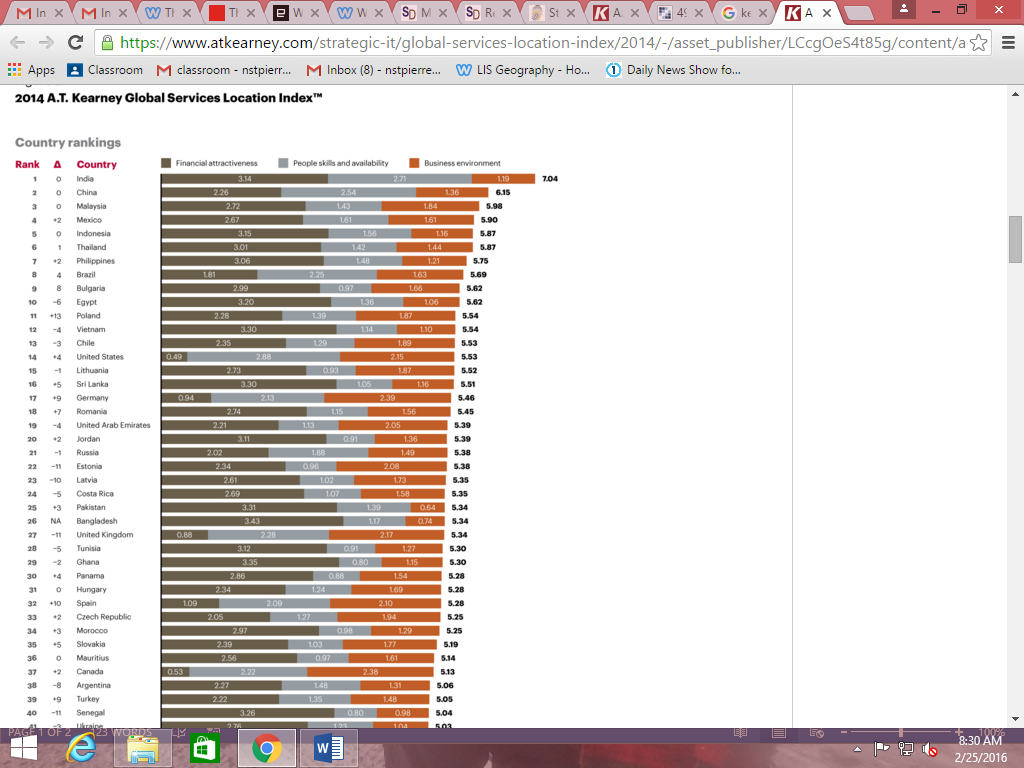 Using the ranking for top services for overseas locations, answer the following:Name the top 5 countries.Why do you think their financial attractiveness is so high?What do you think it means by people skills and availability?Describe the results for the USA and the UK – why are they so far down the league?What are the 2016 patterns in International Outsourcing?Using the Kearney Index for 2009, describe the trends in ICT.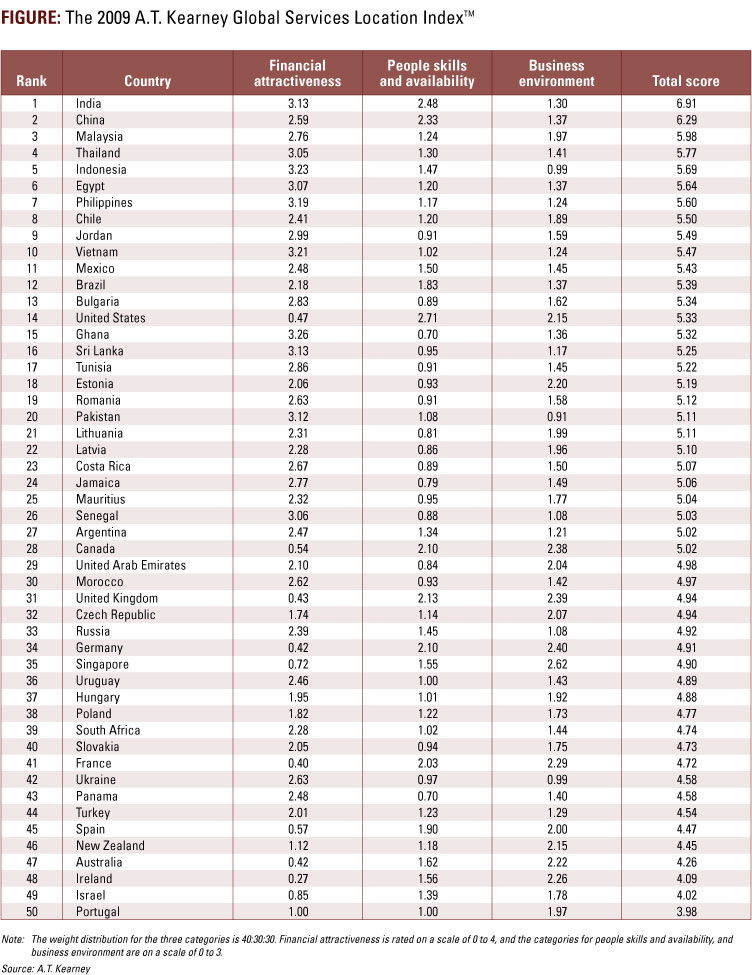 How does ICT facilitate outsourcing?What other factors are involved?India V’s ChinaUse the book pg. 351 and your informed opinion to explain why India maintains an advantage over China in exporting services.Using one of the articles from the website (6c), provide a brief summary of the development of Business Process Outsourcing in the region and the importance of ICT in its development.IB practice question: Explain the role of ICT in the growth of international outsourcing.    (10)